Расписание уроков дистанционного обучения 9 класс на  15 апреляВ случае отсутствия интернет соединения, задания будут высылаться на телефоны в группы по ВАЙБЕРУ или VK.СРЕДА     15.04.2020УрокВремяСпособПредметТема урока (занятия)РесурсДомашнее заданиеСРЕДА     15.04.202018.30 – 9.00С помощью ЭОР, VKФизическая культура Славиковский В.В.Обучение технике, броска одной рукой от плеча1.В контакте  (весь класс) YoutubeПросмотреть видео по ссылке (мышкой наведите стрелку на эту ссылку, нажмите кнопку Ctrl и щёлкните ссылку):https://www.youtube.com/watch?v=5BBVw1Zo5EQВыполнить комплекс упражнений.Стр. 60 электронного учебника Физическая культура предметная линия учебников М.Я Виленского, В.И Лях.Высылаем видео выполненных упражнений в группе  VKСРЕДА     15.04.202029.10 – 9 .40СамостоятельнаяработаФизика Богданова Н.В.Лабораторная работа № 9  ≪Изучение треков заряженных частиц по готовым фотографиям≫Работа по учебнику Цель работы: объяснить характер движения заряженных частиц.

Задание 1. На двух из трех представленных вам фотографий (рис. 188, 189 и 190) изображены треки частиц, движущихся в магнитном поле. Укажите на каких. Ответ обоснуйте.

Задание 2. Рассмотрите фотографию треков α-частиц, двигавшихся в камере Вильсона (рис. 188), и ответьте на данные ниже вопросы.

а) В каком направлении двигались α-частицы?

б) Длина треков α-частиц примерно одинакова. О чем это говорит?

в) Как менялась толщина трека по мере движения частиц? Что из этого следует?

Задание 3. На рисунке 189 дана фотография треков α-частиц в камере Вильсона, находившейся в магнитном поле. Определите по этой фотографии:

а) Почему менялись радиус кривизны и толщина треков по мере движения α-частиц?

б) В какую сторону двигались частицы?

Задание 4. На рисунке 190 дана фотография трека электрона в пузырьковой камере, находившейся в магнитном поле. Определите по этой фотографии:

а) Почему трек имеет форму спирали?

б) В каком направлении двигался электрон?

в) Что могло послужить причиной того, что трек электрона на рисунке 190 гораздо длиннее треков α-частиц на рисунке 189?



По учебнику читаем задание в Л/р и начинаем отвечать на вопросы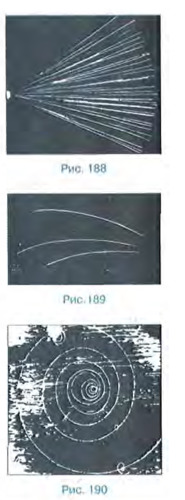 Присылаем фото л/р в группе VKСРЕДА     15.04.202039.50  –10.00С помощью ЭОРРусский язык Зайцева Г.А.Развитие речи. Сжатое изложениеЗайдите по ссылке, прослушайте текст 2 раза, напишите сжатое изложениеhttp://oge.fipi.ru/os/docs/2F5EE3B12FE2A0EA40B06BF61A015416/questions/CF61C4636053A6294E1229A4F18A4121/img1_1549458828.mp3Дописать изложение, сфотографировать и прислать в ВК в личные сообщенияСРЕДА     15.04.2020ЗАВТРАК 10.00 – 10.30ЗАВТРАК 10.00 – 10.30ЗАВТРАК 10.00 – 10.30ЗАВТРАК 10.00 – 10.30ЗАВТРАК 10.00 – 10.30ЗАВТРАК 10.00 – 10.30ЗАВТРАК 10.00 – 10.30СРЕДА     15.04.2020410.30 – 11.00С помощью ЭОРАлгебраПовторение. Подготовка к ОГЭ.  Задание 08 «Числа, вычисления и алгебраические выражения»Перейти по ссылке на сайтhttps://www.time4math.ru/ogeВыбрать  08 задание “Теория» (повторить свойства, формулы) и открыть  08 задание “ Числа, вычисления и алгебраические выражения” часть2 ФИПИ и решить  задание 2; задание 3и задание5 в тетрадиПродолжение на 5 уроке - 511.10 – 11.40С помощью ЭОРАлгебраПовторение. Подготовка к ОГЭ.  Задание 07 «Числовые неравенства,  координатная прямая»Перейти по ссылке https://www.time4math.ru/ogeВыбрать   задание  07  «Числовые неравенства,  координатная прямая» часть 1 ФИПИ и решить: задания 1-10 в тетрадиПовторить  правила сравнения,  свойства неравенств, тождества по справочному материалу. Решить из  задания  07 «Числовые неравенства,   координатная прямая»Задания 11-22 в тетради. Решения выслать в АСУ РСО или ВК612.00-12.30Он-лайн подключениеИсторияДмитриева Л.Н.Перемены в экономике и социальном строеВконтакте (весь класс) В случае отсутствия связи: Посмотреть видео урок https://youtu.be/fK-zj4rJ2W4Прочитать §23, выполнить задания рубрики «Думаем, сравниваем, размышляем» на выбор 1-5. Прислать на почту dmitrievalyuda1975@mail.ru, или личным сообщением в ВК. 712.40-13.10С помощью ЭОРЛитератураЗайцева Г.А.М.А. Шолохов. Слово о писателе. «Судьба человека» Судьба человека и судьба Родины в рассказе.Просмотреть видео урок:https://www.youtube.com/watch?v=wdi8VYjrQGYРабота по уроку: прочитать рассказ «Судьба человека»  сначала до слов… «Поначалу жизнь моя была обыкновенная…», ответить на вопросыДочитать рассказ до конца, письменно ответить на вопрос 1(страница195),сфотографировать и прислать в ВК в личные сообщения